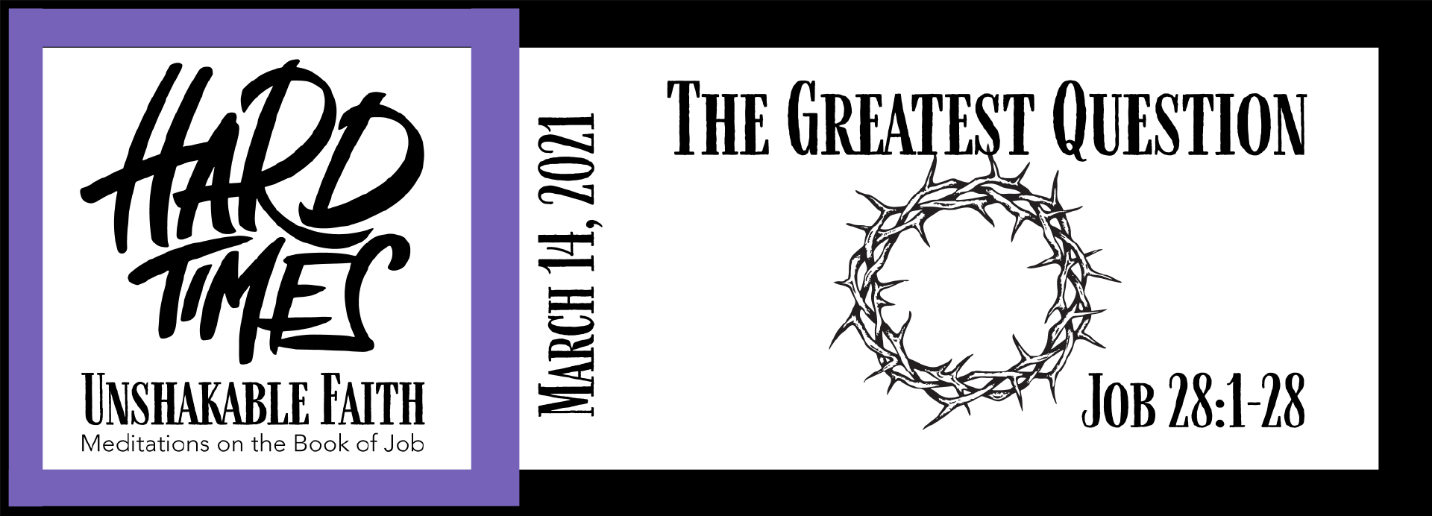 Study Questions for HARD TIMES, UNSHAKABLE FAITH: The Greatest QuestionRead Job 28:1-28God’s StoryIn Job 28:1-11 Job describes mines with precious metals and stones as places he might search for the source of wisdom. Does he find wisdom there?According to Job 28:13, Job says mortals don’t know something. What don’t mortals know?Job mentions Abaddon and Death in Job 28:22. What does he say about Abaddon, the angel of destruction and death?According to Job 28:23, who knows the way to wisdom?Job 28:28 is a quotable passage that answers the question of what wisdom is.  What is wisdom, according to the passage?My StoryThink of things in creation that suggest the value of God’s wisdom. List those things. How do these things help you appreciate the value of godly wisdom?Why is a life centered on the things of the world an unwise life?Why is a life centered with God the source of a wise life?If God knows the way to wisdom, how might you avail yourself to wisdom?What does the “fear of the Lord” mean to you?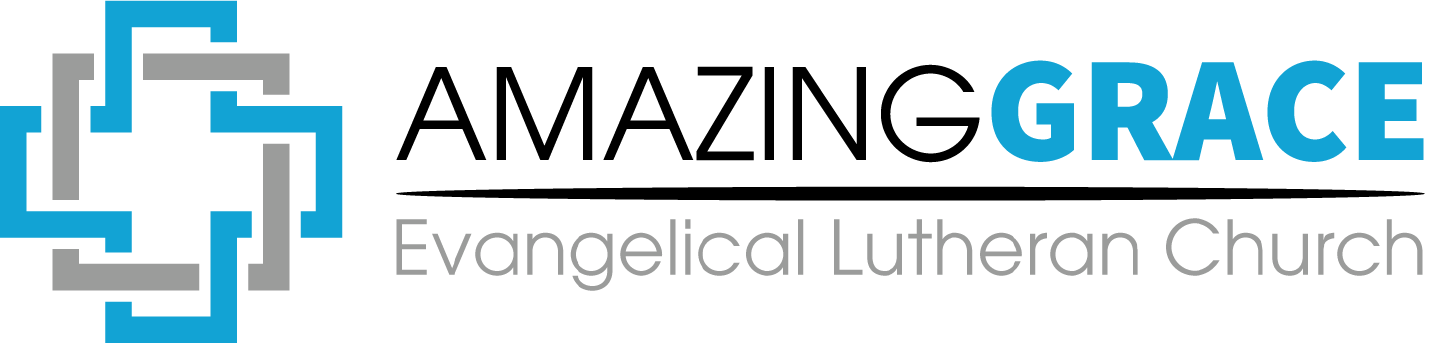 